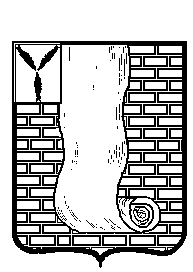 СОВЕТМУНИЦИПАЛЬНОГО ОБРАЗОВАНИЯ ГОРОД КРАСНОАРМЕЙСККРАСНОАРМЕЙСКОГО МУНИЦИПАЛЬНОГО РАЙОНАСАРАТОВСКОЙ ОБЛАСТИР Е Ш Е Н И ЕО внесении изменений в решение Совета муниципального образования город Красноармейск от 18.10.2017 №11/53 « Об утверждении Положения о порядке получения муниципальными служащими муниципального образования  г. Красноармейск Красноармейского муниципального района Саратовской области, разрешения представителя нанимателя участвовать на безвозмездной основе в управлении некоммерческими организациями в качестве единоличного исполнительного органа или вхождения в состав их коллегиальных органов управления»В целях реализации пункта 3 части 1 статьи 14 Федерального закона от 02.03.2007 № 25-ФЗ  «О муниципальной службе в Российской Федерации», руководствуясь Уставом муниципального образования г.Красноармейск Красноармейского муниципального района, Совет муниципального образования город КрасноармейскРЕШИЛ:1.Внести в решение Совета муниципального образования город Красноармейск от 18.10.2017 №11/53 «Положение о порядке получения муниципальными служащими  муниципального образования г. Красноармейск Красноармейского муниципального района, разрешения представителя нанимателя участвовать на безвозмездной основе в управлении некоммерческими организациями в качестве единоличного исполнительного органа или вхождения в состав их коллегиальных органов управления» следующие изменения:1)Абзац 2 пункта 1 решения Совета муниципального образования город Красноармейск от 18.10.2017 №11/53 «муниципальные служащие, участвующие в управлении жилищным, жилищно-строительным, гаражным кооперативом, садоводческим, огородническим, дачным потребительским кооперативом, товариществом собственников недвижимости, на день вступления в силу настоящего решения, подают представителю нанимателя предусмотренное Положением заявление не позднее чем через пять рабочих дней после дня вступления в силу настоящего решения» признать утратившим силу.2) В приложении:в пункте 1:слова «(за исключением политической партии)» заменить словами «за исключением политической партии и органа профессионального союза, в том числе выборного органа первичной профсоюзной организации, созданной в органе местного самоуправления, аппарате избирательной комиссии муниципального образования)»;слова «садоводческим, огородническим, дачным потребительским кооперативом» исключить.2. Настоящее решение вступает в силу через десять дней после дня его официального опубликования (обнародования).          3. Разместить на официальном сайте администрации Красноармейского муниципального района Саратовской области в информационной сети Интернет krasnoarmeysk.sarmo.ru.Глава муниципального образованиягород Красноармейск                                                                         А.В. КузьменкоСекретарь Совета                                                                                 А.В. КуклевПриложение к решениюСовета муниципального образования г.Красноармейск от 18.10.2017 №11/53Положение о порядке получения муниципальными служащими муниципального образования  г. Красноармейск Красноармейского муниципального района Саратовской области, разрешения представителя нанимателя участвовать на безвозмездной основе в управлении некоммерческими организациями в качестве единоличного исполнительного органа или вхождения в состав их коллегиальных органов управления 1. Настоящее Положение устанавливает порядок получения муниципальными служащими муниципального образования г.Красноармейск Красноармейского муниципального района Саратовской области  (далее – муниципальные служащие), разрешения представителя нанимателя участвовать на безвозмездной основе в управлении следующими некоммерческими организациями в качестве единоличного исполнительного органа или вхождения в состав их коллегиальных органов управления: общественной организацией (за исключением политической партии и органа профессионального союза, в том числе выборного органа первичной профсоюзной организации, созданной в органе местного самоуправления, аппарате избирательной комиссии муниципального образования), жилищным, жилищно-строительным, гаражным кооперативом, товариществом собственников недвижимости (далее – некоммерческие организации).2. Муниципальные служащие подают представителю нанимателя письменное заявление о разрешении участвовать на безвозмездной основе в управлении некоммерческими организациями в качестве единоличного исполнительного органа или вхождения в состав их коллегиальных органов управления по форме согласно приложению № 1 к настоящему Положению (далее - заявление).Заявление представляется до начала участия в управлении некоммерческой организацией, за исключением случаев, предусмотренных пунктом 3 настоящего Положения и абзацем 2 пункта 1 настоящего решения. К заявлению прилагаются копии учредительных документов соответствующей некоммерческой организации.3. Муниципальные служащие, участвующие на безвозмездной основе в управлении некоммерческими организациями в качестве единоличного исполнительного органа или вхождения в состав их коллегиальных органов управления на день назначения на должность муниципальной службы подают заявление в день назначения на должность муниципальной службы.4. Разрешение участвовать на безвозмездной основе в управлении некоммерческими организациями в качестве единоличного исполнительного органа или вхождения в состав их коллегиальных органов управления оформляется путем проставления на заявлении резолюции представителя нанимателя.5. Муниципальный служащий представляет заявление Главе муниципального образования г.Красноармейск Красноармейского муниципального района Саратовской области.6.Регистрация заявлений осуществляется Главой муниципального образования г.Красноармейск Красноармейского муниципального района Саратовской области в день их поступления в журнале регистрации заявлений о разрешении участвовать на безвозмездной основе в управлении некоммерческими организациями в качестве единоличного исполнительного органа или вхождения в состав их коллегиальных органов управления (далее - журнал), составленном по форме согласно приложению № 2 к настоящему Положению. Журнал должен быть прошит и пронумерован, а также заверен оттиском печати Совета муниципального образования г.Красноармейск Красноармейского муниципального района Саратовской области.На заявлении указывается дата и номер его регистрации, фамилия, инициалы и должность лица, зарегистрировавшего заявление.7. Представителем нанимателя подготавливается представление, касающееся обеспечения соблюдения муниципальным служащим требований к служебному поведению и (или) требований об урегулировании конфликта интересов либо осуществления мер по предупреждению коррупции в связи с намерением муниципального служащего участвовать на безвозмездной основе в управлении некоммерческими организациями в качестве единоличного исполнительного органа или вхождения в состав их коллегиальных органов управления (далее - представление).В течение пяти рабочих дней, следующих за днем поступления заявления, представление вместе с заявлением направляется представителем нанимателя в комиссию по соблюдению требований к служебному поведению муниципальных служащих муниципального образования г.Красноармейск Красноармейского муниципального района Саратовской области  и урегулированию конфликтов интересов (далее - комиссия).8. Представление рассматривается комиссией в порядке, установленном положением о комиссии. Копия протокола заседания комиссии, заявление и другие материалы в течение семи рабочих дней со дня заседания направляются представителю нанимателя.9. Представитель нанимателя рассматривает заявление с учетом решения комиссии и принимает решение о согласовании или об отказе в его согласовании путем проставления соответствующей резолюции в срок не позднее 3 рабочих дней со дня поступления заявления и приложенных к нему материалов.10. После рассмотрения заявления представителем нанимателя оно выдается Главой  муниципального образования г.Красноармейск Красноармейского муниципального района Саратовской области муниципальному служащему на руки.Приложение № 1 к Положению о порядке получения муниципальными служащими муниципального образования  город Красноармейск Красноармейского муниципального района Саратовской области, разрешения представителя нанимателя участвовать на безвозмездной основе в управлении некоммерческими организациями в качестве единоличного исполнительного органа или вхождения в состав их коллегиальных органов управления ____________________________ (Ф.И.О. наименование должности,                                   представителя нанимателя)                                              ____________________________   (Согласовано/ Не согласовано)  __________     «____»_________20____года      (подпись)                                                                ______________________________________(Ф.И.О. наименование должности, представителя нанимателя)                                            от _____________________________                                                                                         (наименование должности                                                     _____________________________________                                                                                             муниципального служащего)                                            _______________________________                                                                                                     (Ф.И.О.)Заявлениео разрешении участвовать на безвозмездной основе в управлении некоммерческими организациями в качестве единоличного исполнительного органа или вхождения в состав их коллегиальных органов управления В соответствии с пунктом 3 части 1 статьи 14 Федерального закона от 02.03.2007 № 25-ФЗ  «О муниципальной службе в Российской Федерации» Я , ___________________________________________________________________,                                                           (Ф.И.О.)замещающий(ая) должность____________________________________________                                                      (наименование замещаемой должности)_____________________________________________________________________Прошу разрешить   мне   участвовать  на  безвозмездной   основе  в  управлении _____________________________________________________________________                         (наименование и адрес некоммерческой организации) _____________________________________________________________________в качестве единоличного исполнительного органа / вхождения в состав ее коллегиальных органов управления (нужное подчеркнуть): ______________________________________________________________________________________(наименование органа управления организацией и его полномочия, основной вид деятельности _____________________________________________________________________организации, срок, в течение которого планируется участвовать в управлении, иное)_____________________________________________________________________ Осуществление указанной деятельности не повлечет за собой конфликта интересов.     ____________________                                 ______________________________                  (Ф.И.О.)                                                                                      (подпись)                                                                                                                                   «____» _______ 20____годаРегистрационный номер в журнале регистрации заявлений ____________Дата регистрации заявления «____» _______ 20____года_____________________________________________________________________                  (фамилия, инициалы, должность лица, принявшего заявление)Приложение № 2 к Положению о порядке получения муниципальными служащими муниципального образования город Красноармейск Красноармейского муниципального района Саратовской области, разрешения представителя нанимателя участвовать на безвозмездной основе в управлении некоммерческими организациями в качестве единоличного исполнительного органа или вхождения в состав их коллегиальных органов управленияЖурналрегистрации заявлений о разрешении участвовать на безвозмездной основе в управлении некоммерческими организациями в качестве единоличного исполнительного органа или вхождения в состав их коллегиальных органов управленияот17.06.2020№35от17.06.2020№35от17.06.2020№35N п/пФ.И.О. и должность муниципального служащего, представившего заявлениеПодпись муниципального служащего, представившего заявлениеДата поступления заявления Ф.И.О. и должность лица, зарегистрировавшего заявлениеПодпись лица, зарегистрировавшего заявлениеПримечание